Code of Practice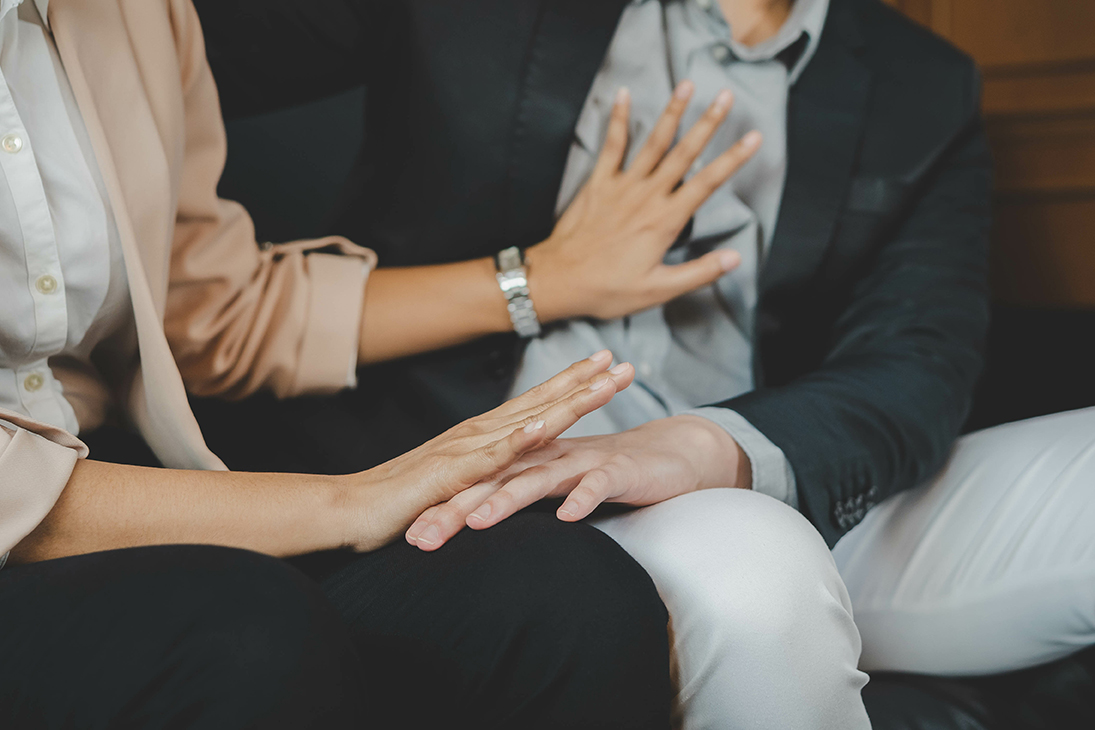 Application in the Northern TerritoryThis code of practice was approved by the Attorney-General and Minister for Justice under section 274(1) of the Work Health and Safety (National Uniform Legislation) Act 2011 on Thursday 23 May 2024 and published in the Northern Territory Government Gazette (No. G11) on Thursday 23 May 2024.The Northern Territory code of practice is based on the national model code of practice developed by Safe Work Australia.This publication contains information regarding work health and safety, including some of your obligations under the Work Health and Safety (National Uniform Legislation) Act 2011 administered by NT WorkSafe. The information provided is guidance material which must be read in conjunction with the appropriate legislation to ensure you understand and comply with your legal obligations.DisclaimerSafe Work Australia is an Australian Government statutory agency established in 2009. Safe Work Australia includes Members from the Commonwealth, and each state and territory, Members representing the interests of workers and Members representing the interests of employers.Safe Work Australia works with the Commonwealth, state and territory governments to improve work health and safety and workers’ compensation arrangements. Safe Work Australia is a national policy body, not a regulator of work health and safety. The Commonwealth, states and territories have responsibility for regulating and enforcing work health and safety laws in their jurisdiction.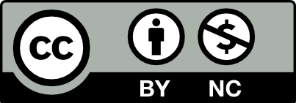 Creative CommonsThis copyright work is licensed under a Creative Commons Attribution-Noncommercial 4.0 International licence. To view a copy of this licence, visit creativecommons.org/licenses In essence, you are free to copy, communicate and adapt the work for non-commercial purposes, as long as you attribute the work to Safe Work Australia and abide by the other licence terms.Contact informationSafe Work Australia | info@swa.gov.au | www.swa.gov.auForewordThis Code of Practice on sexual and gender-based harassment is an approved code of practice under section 274 of the Work Health and Safety (National Uniform Legislation) Act 2011 (the WHS Act).An approved code of practice provides practical guidance on how to achieve the standards of work health and safety required under the WHS Act and the Work Health and Safety (National Uniform Legislation) Regulations 2011 (the WHS Regulations) and effective ways to identify and manage risks.A code of practice can assist anyone who has a duty of care in the circumstances described in the code of practice. Following an approved code of practice will assist the duty holder to achieve compliance with the health and safety duties in the WHS Act and WHS Regulations, in relation to the subject matter of the code of practice. Like regulations, codes of practice deal with particular issues and may not cover all relevant hazards or risks. The health and safety duties require duty holders to consider all risks associated with work, not only those for which regulations and codes of practice exist.Codes of practice are admissible in court proceedings under the WHS Act and WHS Regulations. Courts may regard a code of practice as evidence of what is known about a hazard, risk, risk assessment or risk control and may rely on the code in determining what is reasonably practicable in the circumstances to which the code of practice relates. For further information see the Safe Work Australia’s Interpretive Guideline: The meaning of ‘reasonably practicable’.Compliance with the WHS Act and WHS Regulations may be achieved by following another method if it provides an equivalent or higher standard of work health and safety than the code.An inspector may refer to an approved code of practice when issuing an improvement or prohibition notice.Scope and applicationThis Code is intended to be read by a person conducting a business or undertaking (PCBU). It provides practical guidance to PCBUs on how to manage health and safety risks arising from sexual and gender-based harassment at work.This Code may be a useful reference for other persons interested in the duties under the WHS Act and WHS Regulations.This Code applies to the performance of work and to all workplaces covered by the WHS Act. This Code is intended to be read and applied in conjunction with the Code of Practice: Managing psychosocial hazards at work. Sexual and gender-based harassment often occurs in conjunction with other psychosocial hazards and as a PCBU you must consider the interaction between these hazards when managing risks to the health and safety of workers and others.How to use this Code of PracticeThis Code includes references to the legal requirements under the WHS Act and WHS Regulations. These are included for convenience only and should not be relied on in place of the full text of the WHS Act or WHS Regulations. The words ‘must’, ‘requires’ or ‘mandatory’ indicate a legal requirement exists and must be complied with. The word ‘should’ is used in this Code to indicate a recommended course of action, while ‘may’ is used to indicate an optional course of action.IntroductionWhat is sexual and gender-based harassment?This Code addresses a range of harassment and behaviours based on gender and sex that create a risk of harm at work. Appendix A provides definitions and descriptions of some of these behaviours to assist duty holders to recognise and understand them, including: sexual harassmentsex- or gender-based harassment and discriminationhostile working environments on the grounds of sex, andgendered violence.However, WHS laws require PCBUs to manage all WHS risks, even where the behaviour is not specifically described in this Code or may not meet definitions or thresholds set by other legal frameworks. Sexual harassment is any unwelcome sexual advance, unwelcome request for sexual favours or other unwelcome conduct of a sexual nature which makes a person feel offended, humiliated or intimidated, where a reasonable person would anticipate that reaction in the circumstances. Sexual harassment can be a form of gender-based harassment. The term gender-based harassment is used in this Code to describe unwelcome conduct based on a person’s gender, sex or sexuality.Where may sexual and gender-based harassment occur?This Code addresses sexual and gender-based harassment at work. A ‘workplace’ means a place where work is carried out for a business or undertaking and includes any place where a worker goes, or is likely to be, while at work. This means sexual and gender-based harassment at work can happen: at a worker’s usual workplace where a worker is working remotely, including if the person’s workplace is their homein a place where the worker is undertaking work at a different location (such as a client’s home) where the worker is engaging in work-related activities such as conferences, training, work trips, work-related events or if you, as the PCBU, host a work-related social activity like a Christmas partyby phone, email or online (such as through social media platforms), or at worker accommodation (such as accommodation provided at fly-in, fly-out sites).What might sexual and gender-based harassment look like?Sexual and gender-based harassment can be a one-off incident or repeated behaviour. The most serious acts, such as sexual assault, may constitute criminal offences. It can be obvious or subtle. Examples of these behaviours include: actual or attempted rape or sexual assaultphysical assault, abuse or threats targeted at an individual because of their sex, gender or sexuality inappropriate physical contact including unwelcome touching, hugging, kissing or cornering being followed or watched inappropriately, either in person or via technology sexual gestures or indecent exposuresexualised comments about a person’s appearance or clothing, or derogatory comments because clothing does not conform to narrow gender normsderogatory, offensive or demeaning comments about a person because of their sex, sexuality or gendercomments, insults or ‘jokes’ of a sexually suggestive or explicit nature, or which are sexist or gendered inappropriate staring or leering that makes a person feel uncomfortabledeliberately misgendering someone, using incorrect pronouns or deadnaming to demean or belittle themintrusive questions or comments about a person's private life (e.g. relationship status), physical appearance or bodily functions (e.g. menstruation or anatomy) sharing or threatening to share an intimate image or video without consentspreading sexual rumours about a person sexually explicit images, videos, cartoons, drawings, photographs or ‘jokes’ repeated or inappropriate invitations to go out on dates or advances and requests or pressure for sex or other sexual actscomments about a person’s sexual performance or appearance (e.g. rating people on their sexual desirability)excluding a person from training, promotions or opportunities based on their sex, gender or sexuality, andgendered double-standards or different repercussions for the same actions.Workers and others may be exposed to sexual and gender-based harassment through verbal communications, including over the phone or video. They may also be exposed to these hazards through written words, pictures or other imagery, in person or through emails, text messages, social media, posters and other publications.Acts such as sexual assault, physical assault, indecent exposure, stalking, sharing intimate images or videos without consent and obscene or threatening communications (e.g. phone calls, letters, emails, text messages, voice messages and posts on social media) may be offences under criminal law. Even where a matter is being investigated by police, the WHS risks must be addressed. Overt forms of sexual and gender-based harassment may be easier to identify and address. More subtle forms like sexist remarks, crude language and an overall workplace culture that is degrading or intimidating also create a risk to health and safety. However, these forms of harmful behaviours can be more difficult to identify.Sexual and gender-based harassment can also be behaviour that while not directed at a particular person, affects someone who is exposed to it or witnesses it (such as overhearing a conversation, rumours or seeing sexually explicit posters in the workplace).Sexual and gender-based harassment may come from other workers of the business or undertaking including managers, supervisors, colleagues or subordinates. It may come from another PCBU or their workers that share premises or work on the same tasks. It may also come from third-parties such as customers, clients, patients, students, visitors and others. In some contexts, such as behaviour by patients or minors, sexual harassment may be described as sexually inappropriate behaviours. Even where the ‘harasser’ may not be legally culpable for their actions, the WHS risks from the behaviour must still be managed by you as a PCBU.Who is affected?While anyone can experience sexual or gender-based harassment, there are certain groups of people who are more likely to experience it. Both men and women experience sexual harassment, however women are significantly more likely to experience it than men, and men are significantly more likely to commit sexual or gender-based harassment than women. Factors which may increase the likelihood of a worker experiencing sexual or gender-based harassment include: workers who are new to the workforceworkers under 30 years of age LGBTIQA+ workers workers who do not conform to traditional gender stereotypes Aboriginal or Torres Strait Islander workers workers with a disability workers from culturally and linguistically diverse backgrounds migrant workersworkers holding temporary visaspeople in insecure working arrangements (e.g. casual or labour hire)Interaction and intersectionPCBUs must consider how sexual and gender-based harassment will interact or combine with other psychosocial hazards. Intersectional harassment can increase both the likelihood of sexual and gender-based harassment occurring and the severity of harm it can cause.For example, a migrant worker with a disability is more likely to experience harassment but also may not have the same supports in place or the confidence or awareness to report the behaviour. As such they may be exposed for a longer time increasing the severity of harm. Gender inequality is a key driver, or underlying cause, of sexual and gender-based harassment at work. Other forms of disadvantage such as power imbalances based on age, sex, gender, sexuality, migration status, race and disability can combine (intersect) and increase a person’s exposure to hazards and vulnerability.This can intensify an individual’s experience of harassment and discrimination and is referred to in this Code as intersectional harassment or the intersectional nature of harassment.Failure to manage and appropriately respond to other forms of harassment and discrimination may encourage a culture of disrespect and increase the likelihood of sexual and gender-based harassment occurring. Workers are less likely to report sexual and gender-based harassment if they perceive other harassment and discrimination, such as bullying and racism, are not appropriately addressed. This may lead to more frequent, prolonged and severe exposure to psychosocial risks. The Code of Practice: Managing psychosocial hazards at work provides information about psychosocial hazards, including other forms of harassment and discrimination.Impacts of sexual and gender-based harassment?Sexual and gender-based harassment can cause physical and psychological harm to the person it is directed at and anyone witnessing the behaviour. Furthermore, this can lead to significant social and economic costs for workers, their family, their organisation and the wider community. The impacts include:decreased job satisfaction, commitment to work and productivity as well as negative impacts on a person’s job or careeremotional and cognitive reactions such as loss of confidence and self-esteem, irritability, anger, tearfulness and mood swingsbehavioural changes such as withdrawal and substance abusephysical injuries as a result of assault, physical reactions such as headaches, indigestion, tiredness and loss of appetite illness such as cardiovascular disease, musculoskeletal disorders, immune deficiency and gastrointestinal disorders (e.g. as a result of stress), andstress, depression, anxiety, post-traumatic stress disorder (PTSD), self-harm or suicidal thoughts.Supporting workersThere are a range of options and assistance available to workers impacted by sexual and gender-based harassment. When dealing with a report of sexual or gender-based harassment and discussing options, it is important to respect the affected worker’s desired outcome and preferred way of managing the incident. This should include consideration of how the disclosure of the complaint may impact the worker.Workers may also need assistance to access support services. Workers should be provided with a range of options and allowed to seek the support that best suits their needs.Appendix B provides links to relevant resources.WHS dutiesWHS Act section 19Primary duty of careWHS Regulations Division 11 Psychosocial risksWHS Regulations Part 3.1Managing risks to health and safetyA PCBU must ensure, so far as is reasonably practicable, workers and other persons are not exposed to risks to their psychological or physical health and safety, including risks from psychosocial hazards such as sexual and gender-based harassment. A PCBU must eliminate health and safety risks at work, or if that is not reasonably practicable, minimise these risks so far as is reasonably practicable.A range of other duties apply to managing the risk of sexual and gender-based harassment, such as duties for consultation and the duties of officers, workers and other persons at the workplace. If you have management or control of a workplace, you have additional duties under WHS laws.WHS Act section 27Duty of officersOfficers, such as company directors, must exercise due diligence to ensure the business or undertaking complies with its WHS duties. This includes taking reasonable steps to ensure the PCBU has and uses appropriate resources and processes to eliminate or minimise risks of sexual and gender-based harassment. For example, ensuring the PCBU has safe systems of work and safe work environments to eliminate or minimise the risk.WHS Act section 28Duties of workersWorkers must take reasonable care for their own psychological and physical health and safety and take reasonable care not to adversely affect the health and safety of other persons. Workers must comply with reasonable health and safety instructions, as far as they are reasonably able, and cooperate with reasonable health and safety policies or procedures that have been notified to workers. For example, not sexually harassing anyone in the workplace.WHS Act section 29Duties of other persons at the workplaceOther persons at the workplace must take reasonable care for their own psychological and physical health and safety and must take reasonable care not to adversely affect other people’s health and safety. For example, a customer in a hospitality venue must not sexually harass staff. They must comply, so far as they are reasonably able, with reasonable instructions given by the PCBU to allow them to comply with the WHS Act and WHS Regulations. Further details of duties applying to psychosocial hazards including sexual and gender-based harassment can be found in the Code of Practice: Managing psychosocial hazards at work. Other legal frameworks applying to sexual and gender-based harassment WHS laws do not operate in isolation and other laws may also apply. For example, workplace relations, criminal, anti-discrimination, privacy and workers’ compensation laws.Risk management processTo meet your duties to ensure health and safety, you, as the PCBU, must eliminate or minimise the risk of sexual and gender-based harassment so far as is reasonably practicable. To achieve this, just as for any other hazard, you can apply the risk management process described in the Code of Practice: How to manage work health and safety risks.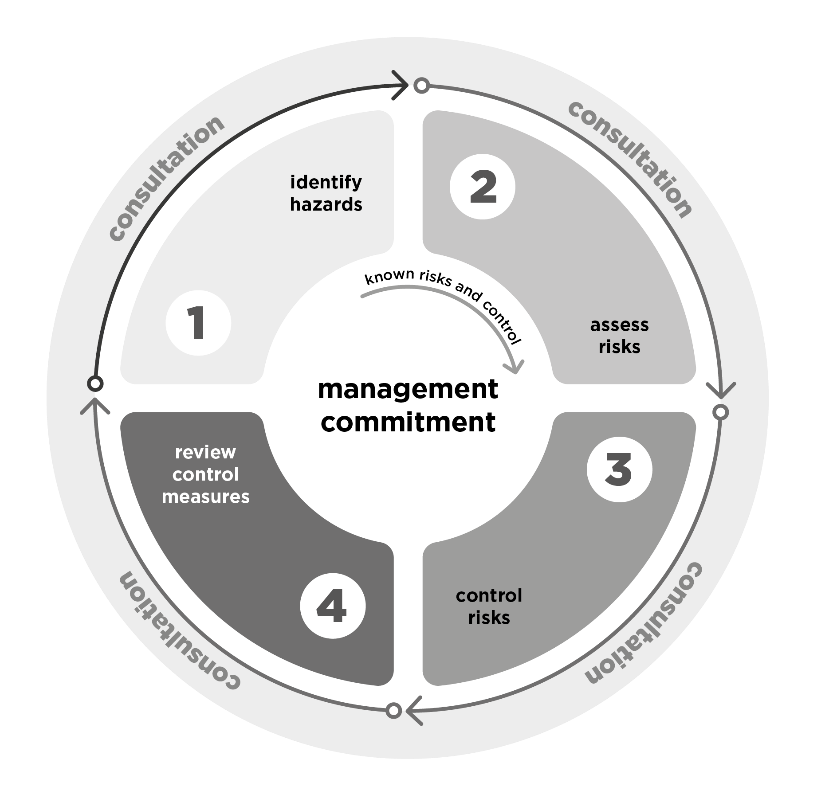 The risk management process involves four steps:Identify hazards - find out what could cause harm.Assess risks, if necessary - understand the nature of the harm the hazard could cause, how serious the harm could be and the likelihood of it happening. This step may not be necessary if the risks and controls are known. Control risks - implement the most effective control measures that are reasonably practicable in the circumstances and ensure they remain effective over time. This means you must:eliminate risks, if reasonably practicable to do soif it is not reasonably practicable to eliminate the risks, minimise the risks so far as is reasonably practicable in the circumstances by assessing the risks and implementing appropriate control measures, andensure those control measures remain effective over time.Maintain and review control measures to ensure they are effective, used correctly and working as planned and make changes as required. Risk management is a proactive process that helps you respond to change and facilitate continuous improvement in your business. It should be planned, systematic and cover all reasonably foreseeable hazards and associated risks. If control measures are not working effectively, you should repeat the risk management process. In the event of an injury or incident at work, the risk assessment process is essential in identifying whether different or additional measures need to be taken to prevent a recurrence of the injury or incident.The risk management process may be implemented in different ways depending on the size and nature of your business or undertaking. Larger businesses and those in sectors where workers are exposed to more or higher risks are likely to need more complex, sophisticated risk management and consultation processes to meet their WHS duties.You should record your risk management process and the outcomes, including your consultation with workers. This allows you to demonstrate you have met your WHS duties and will assist you when you need to monitor or review the hazards you have identified and controls you have put in place. Further information and a template risk register are provided in the Code of Practice: Managing psychosocial hazards at work.Consulting throughout the risk management processConsulting with workersWHS Act section 47Duty to consult workersA PCBU must consult with workers and their health and safety representatives (HSRs), if any, at each step of the risk management process. This includes when identifying and assessing the risk of sexual and gender-based harassment and making decisions about what control measures to implement to prevent it from occurring.All consultation must include any HSRs representing your workers. References to consultation with workers in this Code includes consultation with any HSRs.Workers may be aware of certain tasks or aspects of their work that place them at risk of sexual and gender-based harassment. Seeking this information from workers can be particularly important when identifying the risk of sexual and gender-based harassment that is subtle or hidden from view.Workers and their representatives might also have suggestions for practical and effective control measures. For example, workers may have ideas to improve the design and layout of the workplace to minimise the risk of sexual and gender-based harassment. Workers can also help identify if control measures might introduce new hazards or risks to health and safety you may not be aware of.Consider whether your existing consultation arrangements are appropriate for identifying, assessing and controlling psychosocial hazards, including sexual and gender-based harassment. You must consult with workers and their HSRs on any changes to agreed consultation arrangements.You should consider whether your consultation mechanisms are accessible to all workers, particularly those who may be at greater risk of sexual and gender-based harassment, and whether you need additional consultation mechanisms to ensure workers have a range of ways they can choose to contribute their views and concerns. For example: focus group discussions (e.g. with workers in specific roles or who undertake specific tasks that may place them at greater risk)culturally safe consultation mechanisms to suit your workplacetranslated materials to meet the language needs of workers and interpreters to support consultationprivate and confidential individual discussions, andanonymous worker surveys.Workers may feel more comfortable sharing their views with their HSR, who can then represent the views of workers in their workgroup.Any personal or confidential information provided during consultation should not be disclosed without the consent of the worker. In addition to your consultation arrangements, you should establish a separate mechanism for workers to report sexual and gender-based harassment if it occurs. Further detail on reporting and investigation can be found in Chapter 7 of this Code.Consulting with other duty holdersWHS Act section 16More than 1 person can have a dutyMore than one person can have the same WHS duty at the same time. The WHS Act provides that where more than one person has a duty for the same matter, each person retains responsibility to meet their duty in relation to the matter and must do so to the extent to which they can influence and control the matter.WHS Act section 46Duty to consult with other duty holdersAs a PCBU, you must also consult, cooperate and coordinate activities with all other persons who have a WHS duty in relation to the same matter, so far as is reasonably practicable. For example, you might share a duty if you are involved in the same activities (e.g. your workers interact with workers of other PCBUs in the supply chain), have a duty of care for the same worker or workers (e.g. labour hire agency, host employer and building owner) or share the same workplace (e.g. work site with subcontractors; building foyer in a multi-tenanted building; joint venture mine site).Consulting, cooperating and coordinating with other duty holders can help you more easily and effectively control the risk of sexual and gender-based harassment, and assist each of you to comply with your duty. For example, if you engage workers through a labour-hire company, consulting and cooperating as part of contract negotiations can help ensure workers have training on the nature of sexual and gender-based harassment and the control measures in place to prevent it, and have clear reporting avenues if they experience it. Further detail on the duty to consult with workers and other duty holders can be found in the Code of Practice: Work health and safety consultation, cooperation and coordination and the Code of Practice: Managing psychosocial hazards at work.Identifying sexual and gender-based harassmentSexual and gender-based harassment is a pervasive hazard occurring across all industries and the risk can be present in any workplace. 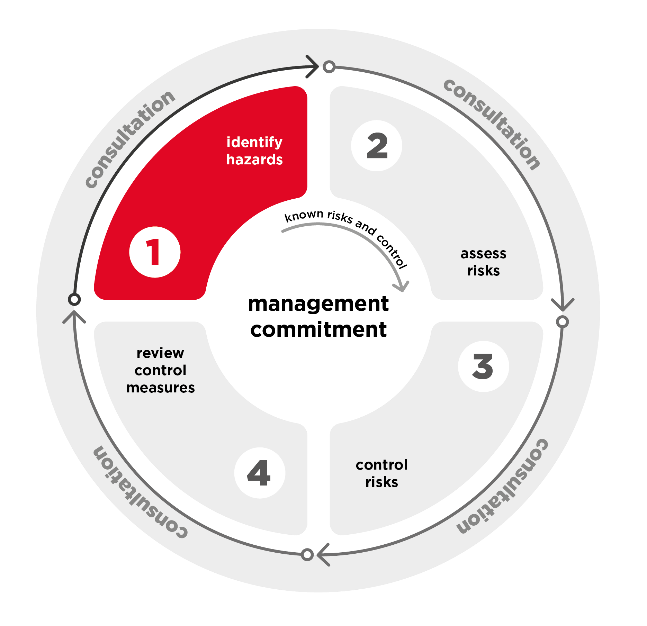 Identifying hazards is the first step of the risk management process. As the PCBU you must identify risks of sexual and gender-based harassment to your workers, or to others arising from the work of your business or undertaking.Identifying the risks of sexual and gender-based harassment involves understanding situations in which it could occur, including: when and where (e.g. at the usual workplace; while making deliveries; via email)how it could occur (e.g. from contact with customers or the public, or from other workers)the potential nature of the harassment (e.g. verbal or physical, overt, subtle), andwho is likely to be affected. You must identify where sexual or gender-based harassment is a reasonably foreseeable hazard that could give rise to risks to health and safety. This means identifying where it happens or could happen. Sexual and gender-based harassment can harm workers both when they are directly exposed to instances of harassment as well as when they are exposed to the risk of it occurring. For example, workers exposed to sexual and gender-based harassment are likely to experience stress from the initial incident as well as ongoing stress if they perceive the risk has not been controlled, even if the harassment does not occur again. In this situation, despite the hazard rarely occurring, the stress itself may be prolonged and cause harm.Overt or severe forms of sexual and gender-based harassment (such as sexual assault) may be easier to identify. However, more subtle forms like crude language or sexist remarks may not be reported and can be more difficult to identify.Sexual and gender-based harassment can come from a range of sources including:Internal, from other workers however they are engaged (e.g. employees, contractors, subcontractors or volunteers) and at any level (e.g. supervisors or managers, co-workers at the same level or workers below their level).External, from third parties such as from customers, clients, patients, residents, students, parents, carers, service providers, businesses (e.g. between a plumbing and an electrical sub-contractor at the same work site; or a delivery person and a retail worker), members of the public or anyone else workers deal with at work. It may be easier to identify hazards if:managers regularly talk to workers about workplace concerns and sexual and gender-based harassment is recognised as a WHS issuemanagers and workers attend training on sexual and gender-based harassment and have a good understanding of what it is and the relevant workplace policies in place to address this conduct, andworkers feel safe and comfortable to raise concerns about sexual and gender-based harassment or other workplace conduct issues.Methods of identifying sexual and gender-based harassmentConsult workersYou must consult with your workers and their representatives when identifying the risk of sexual and gender-based harassment at work. This includes consulting on hazards and risks related to the existing work and work environment, as well as risks related to proposed changes to work that affect health and safety. Consultation should focus broadly on identifying the risk of sexual and gender-based harassment. While past instances of sexual and gender-based harassment can help to you to identify when, where and how harassment might occur, consultation to identify this hazard should be broader. Even where sexual and gender-based harassment has not occurred or been formally reported, there may be situations workers encounter as part of their work which make them vulnerable to it. Workers may be more comfortable engaging in consultation focused on the hazard and risk, rather than past instances. A broader focus on the hazard and risk can also help to manage confidentiality and privacy issues.  Your consultation on other psychosocial hazards, particularly other harmful behaviours such as bullying, harassment and discrimination, may also help you to identify risks of sexual and gender-based harassment.Collect and review data and informationReview any relevant information or records you hold that may identify sexual and gender-based harassment. For example, records of past incidents (including grievance and bullying complaints), exit interviews or surveys. For large and medium organisations that are large enough to assure anonymity, anonymous worker surveys can be an effective way of collecting information on sexual and gender-based harassment where workers do not feel comfortable reporting it or feel the incidents do not warrant reporting, for example, subtle harassment like sexual ‘jokes’. Seek information and advice on the circumstances where sexual harassment may occur in your particular industry and work activities from the WHS regulator, industry associations, unions, technical specialists and similar workplaces. Specific advice is particularly helpful in complex or high-risk situations. For example, where workers are exposed to sexual and gender-based harassment from an individual to whom they owe a duty of care (e.g. nurses or teachers).Understand the worker demographics of your workplace to identify power disparities in working relationships (e.g. gender, role, reporting lines, seniority, locations, tenure, job security, pay and other personal characteristics).Consider work tasks and the design of workLook at the way work is designed including the tasks performed, how and when they are carried out. Some tasks may have higher risks of sexual and gender-based harassment, for example tasks:associated with sexist jokes and sexual innuendo requiring interaction with customers, clients, patients or other persons, either face-to-face, on the phone or onlinebeing performed in remote locations, people’s homes or in other work environments where access to support and supervision is not immediately available, or involving attendance at conferences, excursions and social events as part of work duties, including overnight travel.Consider how work is allocated, including the skills and experience of the workers and the number of workers assigned to a task. Consider how gender stereotypes may impact the risks involved with certain tasks.For some tasks the risk of sexual and gender-based harassment may be higher if they are done by a single worker (e.g. cleaning an occupied hotel room), whereas other tasks may have a higher risk if two workers are assigned (e.g. cleaning a small, isolated storeroom).Consider the physical work environmentWalk through and assess the physical work environment to identify areas where there may be greater risks. For example: Are there areas with limited natural surveillance or inadequate lighting (e.g. storerooms, stairwells or facilities for workers such as laundries and gyms)? Are there areas that restrict movement (e.g. where workers would need to touch each other to move past) or prevent workers maintaining their personal space?Are workers working in isolated areas away from other workers or with limited access to help and support (e.g. in patients’ or clients’ homes)?Are there posters or pictures on display that may make workers uncomfortable, constitute sexual or gender-based harassment, or create a culture that makes harassment more likely (e.g. involving sexism, harmful gender stereotypes, sexual innuendo, objectification or nudity)?  Are workers in close proximity to clients, customers, or other third parties, including the public? Are amenities, such as bathrooms, in an isolated location or do workers share amenities with customers? Are workers required to change clothing or shower at work? If so, are there risks associated with the facilities provided?Are workers working from home or other locations which may allow covert sexual and gender-based harassment to occur online or through phone communication?Are there any risks associated with worker accommodation (e.g. is it secure, does it provide adequate privacy and are workers required to use communal facilities such as showers and laundries)?Consider the online working environment if relevant and how work is conducted using technology. Consider the risks of sexual and gender-based harassment occurring through the use of technology such as phone, email and online platforms.Observe and consider work and behavioursObserve how workers and others at the workplace interact. The presence of other harmful behaviours may indicate a risk of sexual and gender-based harassment. Observe how leaders, managers, supervisors, workers and others interact (e.g. are there poor relationships or do workers avoid being around certain people?).Identify trends or patterns in behaviour that may highlight areas of concern or affected workers (e.g. think about whether a worker is performing differently, suddenly taking more personal leave, withdrawing from colleagues, not attending work functions, or if a work group has had a number of resignations).Listen to how workers speak, whether they use crude language, innuendo and offensive ‘jokes’. Consider whether there is an acceptance of inappropriate behaviour by workers, managers or third parties (e.g. racially or sexually crude conversations, hazing rituals, innuendo or offensive ‘jokes’ are part of the accepted culture).Consider workforce structure, demographics and cultureA risk of sexual and gender-based harassment can exist even in workplaces which have not had incidents in the past or incidents have not been reported. Things that increase the likelihood of sexual and gender-based harassment include:workplaces that are male dominated or with gendered segregation along occupational linesa workplace culture that makes sexual or gender-based harassment more likely (e.g. a culture that includes or normalises sexism, harmful gender stereotypes, sexual innuendo or nudity)tolerance for breaking workplace rules and breaching policies more generally (e.g. breaking rules around the safe use of equipment or the personal use of workplace resources)power imbalances along gendered lines (e.g. workplaces where one gender holds the majority of management and decision-making positions or where significant power disparities are present)a lack of diversity in the business or undertaking, including rigid gender rolesworkplaces with ‘high value’ employees (e.g. where the workplace is hesitant to take disciplinary action against harassers due to the potential losses to the business or undertaking)workplaces organised according to a strict hierarchical structure (e.g. where there are limited options to identify, report or manage harmful behaviours outside a strict hierarchical structure; workplaces where managers have significant control over workers’ careers; where workers are expected to follow directions without question)use of alcohol at work activities, and poor understanding among workers, including managers and leaders, of the nature, drivers and impacts of sexual and gender-based harassment.Have a reporting mechanism and encourage reportingAs the PCBU you should establish a mechanism (or mechanisms) for workers to report sexual and gender-based harassment, including reporting by workers who experience, witness, or hear about sexual and gender-based harassment. This should protect the privacy of workers who make reports and allow for anonymous reporting where possible. Your reporting mechanism should suit your business size and circumstances and be proportionate to the risks in your business.A lack of reportsAs the PCBU you should not rely only on formal reports. A lack of reports does not necessarily mean that sexual and gender-based harassment is not happening. Only a fraction of workers who experience harassment report the conduct. The absence of reports where sexual and gender-based harassment is likely to be occurring may indicate that existing reporting mechanisms do not meet the needs of workers and need to be changed.You should seek to address the reasons workers might not report sexual and gender-based harassment. These reasons include: workers are not aware of or do not understand what should be reported and howprocesses do not meet the needs and preferences of workersincluding the processes for making complaints; the handling of complaints and potential outcomes (e.g. a proportionate response; a person-centred approach; an outcome that supports the psychological and physical health and safety of the workers involved)workers do not have confidence in how a report would be handledworkers are not aware of or do not understand the PCBU’s reporting process, including how to report, particularly for workers from a cultural or linguistically diverse backgroundworkers have misconceptions about the process (workers view reporting only as a method to punish the harasser and do not understand its role in preventing future occurrences) workers are concerned that the PCBU’s processes will not be followed by those handling complaintsworkers are concerned that reports will be ignored, or they won’t be believed; other workers will not provide an accurate account; reports won’t be handled respectfully and confidentially; outcomes will not be appropriate; nothing will be done and reporting will make the situation worse, orconcern over how information will be handledworkers are concerned about possible negative impacts of making a report a perpetrator may have organisational power over them (e.g. a manager or supervisor) or is in a position of influence (e.g. a client)they will be blamed or accused of overreactingadditional harm to their health and safety from emotional impacts of making a complaint, discrimination, or retribution by management or other workers, ornegative impacts on their reputation, job or career prospectscultural factors and taboos. In encouraging reporting, you should specifically consider the needs and concerns of vulnerable workers, such as workers who are new and inexperienced, migrant workers, workers who may face intersectional harassment and discrimination, and workers who are in less secure forms of employment. Workers should be encouraged to report sexual and gender-based harassment and behaviour that causes concern. You can do this by: providing workers with a range of accessible and user-friendly ways to report harassment informally, formally, anonymously and confidentiallyprovide multiple points of contacts for reporting harassment (e.g. in case the usual reporting channel is part of the problem)addressing the needs and preferences of those harassed where possible, such as offering different options to resolve a request for help or a complaintavoiding the use of confidentiality clauses in settlement agreements except where to protect the harassed person. Where used, confidentiality clauses should be as limited as possible in scope and duration talking to workers to make sure they understand how to report harassment or behaviours of concern, their right to representation and the support, protection and advice availabletraining key workers (contact persons) to receive reports of sexual and gender-based harassment and give support and advice, and training peer-support advocateshelping workers understand the processes of how reports of sexual and gender-based harassment will be dealt withproviding a clear process for reporting to organisational leaders and board membersproviding the outcome of any investigation to the individual who reported experiencing harassmentproviding supportive, consistent and, if possible, confidential responses to reports ensuring reports and incidents are resolved in a timely and transparent manner with a range of potential proportionate outcomes, andimplementing systems to prevent retaliation and victimisation of people involved in reports of sexual and gender-based harassment.Discriminatory, coercive, or misleading conductThe WHS Act prohibits a person from engaging in discriminatory, coercive, or misleading conduct in relation to a WHS matter. This includes where a worker has raised an issue or concern about WHS, such as reporting sexual or gender-based harassment.Assessing the risksOnce you, as the PCBU, have identified where and when the risk of sexual and gender-based harassment may occur, and who might be affected, you can assess the risk it creates to workers. Consider the duration, frequency, and severity of exposure: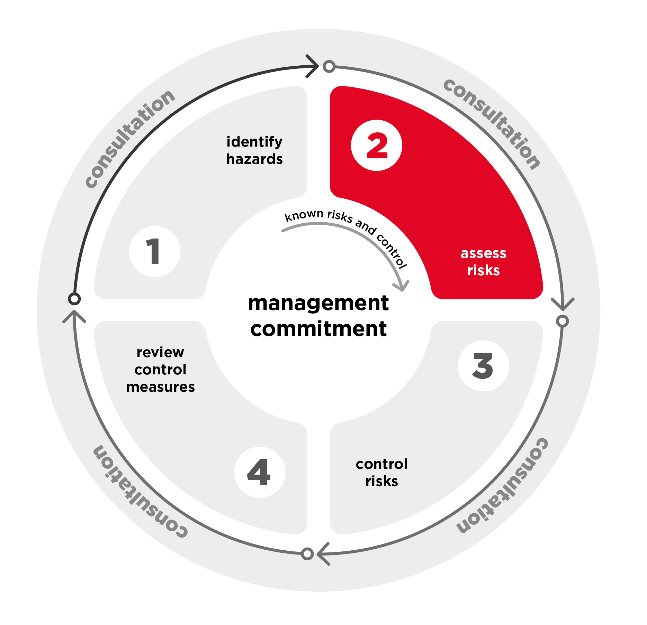 Duration – how long is the worker exposed to the risk?Frequency – how often is the worker exposed to the risk?Severity – how severe is the harassment?You must also consider whether there are other hazards present and how the interaction between hazards may affect the risk. The risk to workers increases when exposure to hazards is more severe (e.g. exposed to a risk of sexual assault), more frequent (e.g. occurring on every shift), or is longer in duration (e.g. being exposed to the risk for several hours). Frequent or prolonged exposure to forms of sexual harassment that are considered subtle or less serious can have a similar impact on someone’s psychological health as a single, ‘more severe’ incident.The risks also increase when workers are exposed to a combination of the above mechanisms. For example, short term but severe exposure to the risk of sexual and gender-based harassment is more likely to harm workers if they are also exposed to chronic (long duration), but less severe hazards.In assessing the risk you should consider:the effectiveness of existing control measures and whether they control all forms of sexual and gender-based harassmenthow work is actually done, rather than relying on written manuals and procedures, andinfrequent or abnormal situations (e.g. workers and others not following policies or processes; working unusual hours; manager absences), as well as how things are normally meant to occur.Intersectional nature of harassmentWhile anyone can experience sexual or gender-based harassment, there are certain groups who are more likely to experience it. Some workers may be at greater risk because of their sex, gender, sexuality, age, race, migration status, disability and literacy. The risk of experiencing harm rises when a person faces multiple forms of harassment or discrimination. Workers who experience multiple forms of harassment and discrimination may be less likely to report sexual harassment concerns or incidents. Section 1.4 of this Code provides further information.Interaction with other psychosocial hazardsThe WHS Regulations require you to consider how psychosocial hazards may interact or combine.Sexual and gender-based harassment rarely occur in isolation from other psychosocial hazards. Psychosocial hazards such as high job demands, violence and aggression, poor organisational justice, low job control, poor support, remote or isolated work, and bullying may increase the risk of sexual and gender-based harassment. Workers may be less likely to report harassment risks if other WHS hazards are poorly managed. Psychosocial hazards interact and combine to change or increase risks. Workers are more likely to be exposed to sexual and gender-based harassment, and that harassment is more likely to cause harm, if they are also exposed to other psychosocial hazards. Further information is available in the Code of Practice: Managing psychosocial hazards at work.Controlling the risksOnce you, as the PCBU, have identified and assessed the risk of sexual and gender-based harassment, you are in a position to control the risk in consultation with your workers.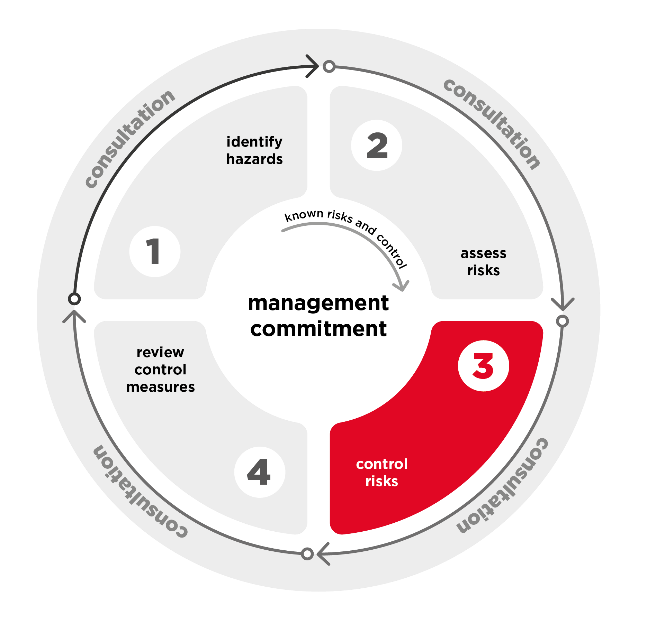 You must eliminate risks to health and safety if it is reasonably practicable to do so. If it is not reasonably practicable to eliminate the risks, you must minimise risks so far as is reasonably practicable.Every workplace is different. The best combination of control measures to eliminate or minimise the risk of sexual and gender-based harassment in your workplace will be tailored to your organisation’s size, type, work activities, location and workforce. Information on the process to identify and select reasonably practicable control measures is provided in the Code of Practice: Managing psychosocial hazards at work and the Interpretive Guideline: The meaning of ‘reasonably practicable’.WHS Regulations regulation 55DControl measuresThe WHS Regulations require that in determining control measures you have regard to all relevant matters, including:the duration, frequency and severity of the exposure of workers and other persons to the risk of sexual and gender-based harassmenthow sexual and gender-based harassment and other psychosocial hazards may interact or combinethe design of work, including job demands and tasksthe systems of work, including how work is managed, organised and supportedthe design and layout, and environmental conditions, of the workplace, including the provision of:safe means of entering and exiting the workplacefacilities for the welfare of workersthe design and layout and environmental conditions of workers’ accommodationthe plant, substances and structures at the workplaceworkplace interactions or behaviours, andthe information, training, instruction and supervision provided to workers.Further information and examples of these are provided in the sections below. Not all examples will be relevant or reasonably practicable in all circumstances. You must consult with your workers, and their representatives, and consider the circumstances of your work and workplace when making decisions about what control measures to implement to prevent sexual and gender-based harassment. The most effective way to control a hazard is to not introduce the hazard in the first place. For example, considering the risks and designing the layout of buildings or new processes to avoid introducing hazards.Duration, frequency and severityAs the PCBU you must consider how long (duration), how often (frequency) and how significantly (severity) your workers are exposed to psychosocial hazards. This impacts the level of risk. Where it is not reasonably practicable to eliminate the risk of sexual and gender-based harassment, you may be able to minimise the risk by reducing the duration, frequency and severity of exposure to harassment or the risk of harassment. For example, you may be able to reduce the severity of exposure by introducing physical barriers to eliminate or minimise the risk of sexual assault, even if you are unable to eliminate the risk of verbal harassment. Sexual and gender-based harassment is a hazard regardless of whether an incident has occurred. Workers may experience stress whenever there is a risk they may be exposed to harassment (e.g. they are afraid of being harassed). Furthermore, the absence of a previous incident should not be taken to mean that the risk has been managed so far as is reasonably practicable.  The Code of Practice: Managing psychosocial hazards at work provides further information.Interaction of psychosocial hazardsAs the PCBU you must consider how sexual and gender-based harassment may interact or combine with other psychosocial hazards to increase the risks.You may be able to minimise the risk of sexual and gender-based harassment by controlling other psychosocial hazards such as low support and poor organisational justice. Controlling these hazards can reduce the likelihood of sexual and gender-based harassment occurring. For example, the psychosocial hazard of low job control may prevent workers adapting the way they work to avoid sexual and gender-based harassment and providing greater job control may reduce the risk of it occurring. Where you have minimised the risk of sexual and gender-based harassment so far as is reasonably practicable, you may be able to further minimise the risk of harm from it by controlling other psychosocial hazards, both by reducing underlying levels of stress and by providing appropriate support to affected workers following an instance of sexual or gender-based harassment. The Code of Practice: Managing psychosocial hazards at work provides information on managing psychosocial hazards.Design of work, including job demands and tasksWhen controlling the risk of sexual and gender-based harassment, you must consider whether risks can be eliminated or minimised by changing how work is designed, in consultation with your workers. Where you have identified a risk of sexual and gender-based harassment associated with particular tasks, consider changing:the task: for example, provide bar service rather than table service; avoid sales scripts with sexual innuendo and sexualised uniforms where not relevant to the role (e.g. sex work)when the task is done: for example, empty bins into an outside skip the following morning rather than in darkness or while intoxicated people may be gathered in the areawhere the task is done: for example, meet with clients in the office rather than their homes or isolated environments; move tasks to more visible areas of the workplacehow the task is done: for example, deliver services online; do the task with other workers; assign workers to work in pairs or small groups, andskills and capabilities: for example, ensure project teams have the right mix of skills and gender ratios; assign experienced workers to supervise junior workers.Roles with a sexual componentWorkers in roles with a sexual component must still be protected from sexual harassment. The definition of sexual harassment includes the elements of conduct being unwelcome, in circumstances where a reasonable person would anticipate the possibility that the person harassed would be offended, humiliated or intimidated. Workers in these roles may face increased risks of harassment.Where a role or task has a sexual component, it is particularly important to consult workers and ensure they are comfortable with, and consent to, the task and how it will be undertaken. For example, using intimacy coordinators in the entertainment industry to ensure actors are safe during intimate scenes; consulting sex workers on the services being offered, and where and how work is done, to manage risks of sexual harassment and sexual assault.Systems of work, including how work is managed, organised and supportedAs the PCBU you must consider the systems of work when determining control measures. Systems of work are organisational rules, policies, procedures and work practices used to organise, manage and carry out work. Some systems of work may increase the risk of sexual and gender-based harassment. For example: working alone without the means to access support from other workerspersonal phone numbers or social media accounts being used for work purposesrules which prevent workers leaving a situation before it escalateslack of policies to prevent excessive consumption of alcohol at work events, orsystems that confer a high level of individual authority and discretion on a supervisor or manager (e.g. allocation of overtime, promotion and training opportunities, or delivery of induction training).It may not always be possible, or reasonably practicable, to design out risks that arise from such systems of work, but you must consider systems of work when controlling the risk of sexual and gender-based harassment. Well-designed systems of work can control the risk of sexual and gender-based harassment. For example:Maintain communications with workers working alone (e.g. regularly checking in with workers conducting home visits).Ensure transparent and fair systems for allocation of work and the granting of promotion and training opportunities.Ensure breaks are scheduled to minimise opportunities for people to be left isolated in the workplace for periods of time and locate break areas in an appropriately visible location.Provide managers and supervisors with the authority and resources to implement and effectively maintain control measures. Allocate clear accountabilities for monitoring, reviewing and maintaining controls.Provide systems for workers to get immediate assistance from supervisors and managers if they experience sexual or gender-based harassment or identify an increased risk (e.g. a group of intoxicated and rowdy customers).Provide appropriate systems to alert workers to information about risks and control measures for patients, students, customers or clients known to present a particular risk of sexual or gender-based harassment.Avoid workers working alone where possible (e.g. work in pairs; have security personnel present at closing time; provide workers a safe escort to their transport).Avoid workers being alone with third parties where there is a risk of harassment (e.g. patients, studies, clients or others).Where workers work in pairs allow them input on who they are paired with (e.g. allow confidential requests not to work with someone where they have concerns about their behaviour).Provide multiple avenues for ongoing supervision and support for workers, especially new, young and inexperienced workers.Ensure identified risks, control measures and processes for reporting and responding to instances of sexual and gender-based harassment are widely communicated and regularly reviewed.Allow workers to refuse or suspend service, where they are able to safely do so, if people fail to comply with the expected standard of behaviour and ban them from future service if necessary.Establish processes to block or otherwise manage online sexual and gender-based harassment.Design and layout, and environmental conditions, of the workplaceYou, as the PCBU, must consider the design and layout, and environmental conditions of the workplace when controlling the risk of sexual and gender-based harassment. Poor workplace design and layout can increase the risk of sexual and gender-based harassment. It can create the conditions where harassment can occur more easily, be more severe and go unnoticed. For example, workplaces with poor:visibility (e.g. production lines with long distances between workstations and areas of low visibility)security and privacy (e.g. workplaces that require workers to change before and after their shifts but do not provide appropriate and secure facilities), andlayout (e.g. layouts that are adequate for those on day shift but provide less visibility of others during afternoon and night shifts with fewer workers).Workplace design that accounts for the nature of the work and risks involved, including the risk of sexual and gender-based harassment, can help you ensure workers’ safety. For example:Provide visibility and natural surveillance:ensure factories and warehouses provide for good natural surveillance or install cameras in areas such as stairwells or thoroughfares where workers could become isolateduse clear or semi opaque glass or screens to improve natural surveillance in areas such as offices, storerooms and other segregated areas provide variable lighting inside vehicles operated at night to ensure the driver can monitor passenger behaviour without reducing their visibility of the road, andensure internal and external lighting provides good visibility, including safe entry and exit to the workplace.Improve security and privacy: prevent public or unnecessary access to areas workers work in alone or at night (e.g. security fences on construction sites, access via a security card or code, asking guests to leave the room while workers clean)install electronically controlled doors with viewing panels that allow surveillance of public areas before the doors are opened from the insideinstall video surveillance in areas that can be accessed by the public, both as a deterrent and to identify concerns separate workers from the public with fixed or removable barriers (e.g. high counters, furniture, screens on counters or screens between drivers and passengers)ensure vehicles have central locking provide an alternate entrance and exit if there is a risk workers could be followed by customers, clients or patients, andensure worker facilities and amenities provide privacy and security (e.g. separate staff toilets where there is a risk of sexual or gender-based harassment from customers or patients and secure change rooms and wash facilities for staff who need to change at work).Consider the workplace layout:provide space for workers to conduct their tasks and move about freely without physical contactarrange furniture and partitions within the workplace to ensure good visibility of service areas, improve natural surveillance and avoid restrictions on movementensure there are no areas where workers could become trapped, such as rooms with keyed locksprovide workers with a safe place to retreat to avoid harassmentensure supervisors have visibility of their staff and space and access to provide support when required, anduse furniture, barriers, screens or high counters to separate workers from the public. Consider the design and layout, and environmental conditions when work is conducted away from the usual workplace:select conference venues with appropriate facilitiesconsider the safety of accommodation used for work trips (e.g. select hotels with secure and private rooms and with safe access to transport and other required amenities)ensure technology used when away from the usual workplace is safe (e.g. monitor apps used to communicate for inappropriate behaviour, allow parties to be locked out of the platform after hours, or use quarantine or filtering functions pending review), andwhere necessary consult, cooperate and coordinate with other PCBUs such as the owners of hotels or meeting venues to identify and manage risks.Worker accommodationWhen controlling the risk of sexual and gender-based harassment you, as the PCBU, must consider the design and layout and environmental conditions of worker accommodation you own, manage or control. For example:Ensure worker accommodation is secure, both for the worker while they are occupying it and their possessions while they are temporarily away (e.g. while they are on shift). Manage the risk of lost or stolen means of access (e.g. lost keys and access cards), ensure each key only opens the necessary room and ensure access can be promptly removed if necessary (e.g. electronic key card access which can be reprogrammed or locks which can be rekeyed).Provide security personnel on site with regular patrols and security cameras. Provide well-lit access to and from accommodation and areas workers may need to access at night, such as eateries, laundries, or other common areas.Consider the layout and allocation of worker accommodation and common areas.Manage risks associated with shared accommodation and limit who can access accommodation.Implement strategies to prevent the misuse of alcohol including intoxication in worker accommodation.Plant, substances and structures at the workplaceAs the PCBU you must consider the plant, substances and structures at the workplace when determining control measures for sexual or gender-based harassment. Plant (e.g. machinery, equipment, appliances and tools), structures and substances used at work can increase or control the risk of psychosocial hazards.  Well-designed and maintained plant and structures can help you to manage risks of sexual and gender-based harassment. For example: Install and maintain effective communication systems like phones, intercoms and alarm systems. Ensure effective communication systems for workers working alone or in remote or isolated environments.Equip vehicles with devices allowing you to locate drivers in distress (e.g. GPS tracking systems).Provide lifting equipment to assist in handling patients to minimise the need for close physical proximity.Design structures with sufficient space inside to allow workers to pass without physical contact (e.g. walk in freezers).Provide equipment to enable patients requiring care to carry out intimate tasks themselves where possible.Select equipment which avoids placing workers in vulnerable positions (e.g. provide mops to clean floors instead of handheld sponges).Install software that blocks client communications that use sexually explicit or offensive language and prevents access to explicit web content.Workplace interactions or behavioursAs the PCBU you must consider workplace interactions and behaviours when determining control measures for sexual or gender-based harassment. The way workers interact with each other and other persons at work, their behaviour and relationships can introduce psychosocial hazards, including the risk of sexual and gender-based harassment. However, supportive leadership, positive relationships and professional and respectful interactions can help to minimise these risks.Poor organisational culture can hamper efforts to control the risk of sexual and gender-based harassment by discouraging workers from seeking and providing support, reporting hazards, participating in consultation and hampering effective implementation of internal policies. Leaders demonstrating poor behaviour are likely to contribute to poor organisational culture. You can minimise the risks of sexual and gender-based harassment by influencing workplace interactions and behaviours. In managing the behaviours and interactions among workers, you can: Set, model and enforce acceptable behaviour standards for all people in the workplace.Address inappropriate or harmful behaviours early, even if workers ‘seem ok with it’ or no one raises a concern.Address bullying, aggression, other harassment, discrimination and incivility or disrespect early and appropriately. This not only prevents behaviours escalating but workers are less likely to report sexual harassment if other harmful behaviours are not addressed. Implement policies and strategies to address gender inequality, lack of diversity and power imbalances at work. Ensure responsible service of alcohol at work-related events. Ensure workers understand what they should do if they experience or see sexual or gender-based harassment in the workplace and are aware of and trained on the organisation's policies.In managing the behaviours of others in the workplace, such as customers, clients, patients, visitors, students, and members of the public you can: Clearly communicate to clients and customers that sexual and gender-based harassment is not tolerated (e.g. in service agreements, contracts or on signage) and have policies and processes for handling inappropriate behaviours from others in the workplace.Actively address stereotypes or sexual content in your communications (e.g. ensure advertising does not appear to condone sexual harassment of workers). Ban or refuse service to persons with a history of sexual or gender-based harassment (e.g. patrons at pubs or clients at gyms). If service is necessary, such as for medical care, put in place additional measures to protect workers and others (e.g. requiring attendance at a clinic rather than providing in-home care).Encourage workers to keep records and screenshots if harmful behaviour occurs online or through phone communication and report the behaviour to their supervisor.Set, model and enforce acceptable behaviour standards for all people in the workplace.Foster a positive and respectful work culture where sexual and gender-based harassment is not tolerated.Implement policies and strategies to address gender inequality, lack of diversity and power imbalances in the business or undertaking. Ensure responsible service of alcohol in the workplace or at work-related events and exclude customers who are intoxicated.Workplace policies on harmful behavioursA workplace policy addressing harmful behaviours can help set clear expectations about behaviours at the workplace and during work-related activities. It can provide important information for workers, supervisors and managers.Policies alone are administrative controls which may not be the most effective control measure, particularly when used in isolation. However, a policy can be used to document more effective and reliable control measures and ensure information on your controls and processes is transparent and shared with everyone involved.You may have a separate policy on sexual and gender-based harassment or one policy which covers several WHS issues (e.g. all harmful behaviours, all psychosocial risks or all WHS risks). You may have a sexual and gender-based harassment policy that focuses only on behaviours and interactions at the workplace, or incorporate these elements into a broader policy on the business or undertaking’s risk management process to prevent sexual and gender-based harassment, including the control measures you have in place. A workplace policy dealing with sexual and gender-based harassment may include:your duties as the PCBU and the duties of all levels of worker, including managers and supervisorsthe process you will follow to manage the risk of sexual and gender-based harassmentdefinitions of sexual and gender-based harassment, examples of types of behaviours that are not allowed and a clear statement that sexual harassment is unlawful and is unacceptable wherever and whenever it takes place, including from third-parties such as clients, customers, patients, students, services user, visitors and members of the public workplace standards about behaviours, attitudes and language that disrespects or excludes people based on sex, gender, sexuality or assumptions about gender stereotypes and socially prescribed gender rolesinformation about online sexual and gender-based harassment and rules about the appropriate use of social media and technologythe possible consequences of breaching the policy and how a breach and any sanction will be determinedwhat a worker can/should do if they experience or witness sexual or gender-based harassmentinformation on the options workers have to report sexual and gender-based harassmentthe process the organisation will undertake when receiving a report or dealing with a concern, including keeping people safe while the matter is dealt with, options for how a complaint can be addressed and when an external or independent third-party may be engaged to investigate, andthe support services available and referral information for all people involved. Everyone can, and should, play a role in preventing sexual and gender-based harassment. Workplace policies should be developed in consultation with your workers and their representatives, and all workers must be made aware of the policies and behaviour standards expected of them.Worker dutiesWorkers also have duties under WHS laws. Workers must take reasonable care for their own psychological and physical health and safety, and not adversely affect the health and safety of other persons. Workers must comply with reasonable health and safety instructions, as far as they are reasonably able, and cooperate with reasonable health and safety policies or procedures that have been notified to workers. For example, a worker must cooperate with a policy communicated to them stating they must not sexually harass other workers or participate in, encourage, or condone sexual harassment.Information, training, instruction and supervision provided to workersAs the PCBU you must consider workplace information, training, instruction and supervision provided to workers when determining control measures for sexual or gender-based harassment.Information, training, instruction and supervision may be necessary so control measures can be implemented effectively (e.g. provide training on processes implemented to control sexual and gender-based harassment). Supervision may also directly control some sexual and gender-based harassment risks, for example, providing supervision for workers interacting with patients.Information, training and instruction can have two aspects: firstly, increasing workers’ understanding of, and knowledge and capability to participate in, the risk management process, including implementing and maintaining the control measures the workplace has in place to prevent sexual and gender-based harassment, andsecondly, influencing worker behaviour in terms of not harassing others and responding appropriately if sexual or gender-based harassment does occur. Information, training and instruction should be provided to workers at all levels of an organisation and be easily accessible. It must be provided in a form that can be understood by all workers, for example workers who are culturally or linguistically diverse. Induction and training processes should ensure new workers receive timely training and it should be provided at appropriate intervals (e.g. refresher training). You should take a trauma-informed approach to training and instruction (e.g. not using detailed or explicit examples of sexual assault in training or asking participants to disclose personal traumatic experiences and including content warnings at the beginning of training where the risk cannot be sufficiently minimised). Information about trauma informed approaches is included in section 7.3 of this Code. Depending on the size and nature of your business or undertaking, and the risks involved, this may be done by:verbally informing and reminding all workers about the workplace policies, procedures and systems of workdisplaying the policy on notice boards publishing the policy on the staff intranet or emailing it to workersdistributing brochures or displaying posters, and providing formal training on preventing sexual harassment, including through induction processes for new workers. Information, training, instruction and supervision for sexual and gender-based harassment should be appropriate to the different roles, responsibility, skills and capabilities of your workers. Information, training, instruction and supervision to support implementation of control measures may be focused on sexual and gender-based harassment or incorporated into broader induction, policy and procedures training. For example, where the same control measures, such as locking doors, are used to control a range of risks. Information, training, instruction and supervision on sexual and gender-based harassment control measures may include:providing information on the risks and the control measures you have implemented to prevent and address sexual and gender-based harassment where workers have a role in implementing the controls or ensuring they remain effective (e.g. maintaining safe systems of work)training workers on how to deal with difficult customers, students, patients or clients (including those displaying inappropriate or unlawful behaviour), when and how to escalate issues to senior workers and procedures to report sexual and gender-based harassment, andproviding information, instruction and supervisors to workers in relation to clients or patients that pose a particular risk, including about the risk and how that risk should be controlled. Information, training and instruction on sexual and gender-based harassment can help to build a respectful culture and influence individual behaviour. It may include: what sexual and gender-based harassment are and that the behaviour is unlawful - it is important that all workers have a strong understanding of the range of behaviours that can constitute sexual and gender-based harassmentthe nature and prevalence of sexual and gender-based harassmentthat certain forms of sexual and gender-based harassment (e.g. assault, indecent exposure, stalking, sexual assault, and obscene or threatening communication) can be criminal offences and may be investigated by the policedrivers of sexual and gender-based harassment, including gender inequality, and cultural and systemic driversunderstanding diversity, including the concepts of gender, sexuality, disability and cultural and linguistic diversitythe impact of sexual and gender-based harassment and victimisation, including physical harm, psychological harm and economic impactsworkplace policies, including acceptable standards of behaviour, consequences for breaches of the policy and ensuring people involved in complaints will not be victimisedcommunication skills and how to respond to sexual and gender-based harassment, including strategies for addressing inappropriate behaviourbystander-intervention training so people know what to do if they witness sexual or gender-based harassmentworkers’ right to cease unsafe work (including when and how it can be exercised), andinternal and external reporting mechanisms if sexual or gender-based harassment occur and the support available.It is important that information is provided regularly and reinforced in systems of work, similar to education about other WHS risks.Manager and supervisor trainingSexual and gender-based harassment training for managers can:provide managers and supervisors with a better understanding of what sexual and gender-based harassment are, their drivers and impactshelp managers and supervisors contribute to the PCBU’s risks management processeshelp managers and supervisors implement the PCBU’s policies and procedures to prevent sexual and gender-based harassmentprovide managers and supervisors with the skills to step in and take immediate action if they witness sexual or gender-based harassment occurring in the workplace, or lower-level disrespectful behaviour that creates a risk of harassment, andprovide managers and supervisors with the skills to respond and support their staff, including through referral to appropriate services, if sexual or gender-based harassment occur.Contact officer trainingSome organisations have one or more contact officers as a first point of contact for someone who may experience or witness sexual and gender-based harassment at work. Contact officers can provide information and support to workers as well as apply your organisation’s policies and procedures when a complaint is raised. You may wish to engage an external contact officer if appropriate. You should provide training for workers who are or may become contact officers for sexual and gender-based harassment concerns or complaints. Training can help provide contact officers with the knowledge and skills to:understand the nature and impacts of sexual and gender-based harassmentapply effective communication and listening skills, including trauma-informed approaches to sexual and gender-based harassmentexplain options to address concerns and resolve complaintsexplain the legal protections and support available to workersdetermine when a concern or complaint should be escalated, andunderstand the challenges that contact officers might face and how to manage these, including potential impacts on the mental health of contact officers.Maintain and reviewThe last step of the risk management process is to maintain control measures and review their effectiveness to ensure they are working as planned. 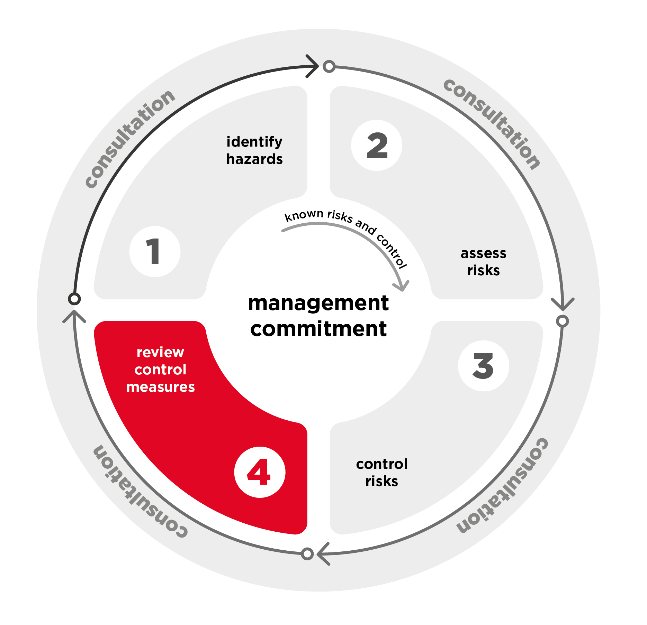 As the PCBU you must review and modify or replace a control measure if it is not working effectively.Reviewing control measures should be done regularly and must be done:when the control measure is not eliminating or minimising the risks so far as is reasonably practicablebefore a change at the workplace that is likely to give rise to a new or different health and safety risk that the control measure may not effectively controlif a new hazard or risk is identifiedif the results of consultation indicate a review is necessary, orif a HSR requests a review because they reasonably believe one of the above has occurred and it has not already been adequately reviewed.Reports and complaints (including informal complaints) from workers may identify new sexual or gender-based harassment risks or risks that have not been controlled so far as is reasonably practicable. This should trigger a review of whether your existing control measures are effective, if your response procedures worked the way they were supposed to and whether new risks have been identified that also need to be managed.Common review methods include inspecting the workplace, consultation, and analysing reports. You can use the same methods as in the initial hazard identification step to check control measures. You must also consult your workers and their HSRs.The person reviewing your control measures should have the authority and resources to conduct the review thoroughly and be empowered to recommend changes where necessary. Questions to consider may include:Are control measures working effectively, without creating new or increased risks?Have workers reported feeling uncomfortable with other workers, customers, patients, students or clients?Have all sexual and gender-based harassment risks been identified?Have risks changed or are they different from what you previously assessed?Are workers actively involved in the risk management process?Are workers openly raising health and safety concerns and reporting problems promptly?Has instruction and training been provided to all relevant workers?Are there any upcoming changes that are likely to result in a worker being exposed to risks of sexual or gender-based harassment?Are new control measures available that might better control the risks?Have risks been eliminated or minimised as far as is reasonably practicable?If the effectiveness of the control measures is in doubt, go back through the risk management steps, review your information and make further decisions about control measures.Investigating and responding to reportsA PCBU’s internal WHS investigation should focus on protecting workers and others from harm by identifying whether there is a risk of sexual or gender-based harassment that has not been controlled so far as is reasonably practicable, or there are more effective and reliable control measures available. A WHS investigation does not require a formal complaint.While a WHS investigation focuses on the risks and control measures, it may need to address the behaviour of individuals, such as whether they have followed health and safety policies that have been communicated to them. An investigation may itself introduce WHS risks – these risks must be eliminated or minimised so far as is reasonably practicable. This can be done by:ensuring the investigation is fair, transparent and timelyensuring the investigation is impartial and takes a non-biased approach, especially in environments with a lack of diversity, including in management and leadershipensuring decision makers are appropriately trained, unbiased and accountable where they have discretion over reporting and systemsensuring due process for both those who raised the issue and any workers who have had allegations made about themtaking a trauma informed approach (see Section 7.3)ensuring workers have access to supportmaintaining appropriate privacy and confidentiality of all workers involved, andensuring appropriate information about the outcome of any investigation is provided to the individual who reported experiencing the harassment. A WHS investigation may occur in parallel with other investigations such as an investigation into whether there has been a breach of employment codes of conduct, professional standards or other legal frameworks.Nature of investigationAs a PCBU the nature of your WHS investigation should be proportionate to the risks and suit the circumstances. When deciding the nature of an investigation consider the:level of risks involvedcomplexity of the situation, andnumber of workers involved or affected.A formal investigation may not always be the most effective option. For example, the best response to a first incident of a worker using inappropriate language may be immediate informal discussions with the workers involved. The earlier problems can be identified and addressed, the less likely a formal and complex investigation will be required. Whether a formal investigation is conducted should also be considered carefully in the context of other workplace laws. Small businesses may require assistance if a matter is complex or has a high risk. You can seek advice from the WHS regulator, your industry body or a WHS expert.While WHS investigations are not focused on individual actions but on the risks to health and safety from the actions, they should still take a trauma informed approach.Selecting an investigatorIt is important to find an investigator who is likely to have the confidence of all parties involved where possible. They should be impartial and have the skills and knowledge to identify sexual and gender-based harassment, assess the risks and recommend appropriate controls. An external investigator may be required if an impartial internal investigator is not available, for example where a matter involves an allegation about the behaviours of a senior manager. When selecting an external investigator, you should ensure they have the expertise and knowledge to conduct investigations in a trauma informed way, and that they do not have any conflicts of interest.Trauma informed approachThe concept of a trauma-informed approach means workplace systems recognise and acknowledge that worker experience of trauma may impact how those experiencing trauma from sexual and gender-based harassment or with a history of trauma interact with systems and processes. For example, trauma may impact how a worker responds or recalls events and can describe them to an investigator.  A trauma informed approach to investigation procedures and practices supports workers trust and participation. This can include principles of: Safety, both physical and emotional (e.g. Does the investigation process consider the emotional safety and wellbeing of affected individuals, or is the process likely to distress someone with a history of trauma? Does the process ensure the affected person is protected against retaliation, re-victimisation and re-traumatisation?).Trust (e.g. Is the process sensitive to people’s needs, empowering to affected individuals, offering some flexibility and opportunity for choice where reasonably practicable? Are workers supported to make informed choices, given timely information about the process/their rights? Does the process offer suitable support for the affected person?).Equity and respect (e.g. Does the process ensure interpersonal respect, acknowledge diversity in all its forms and is it inclusive? Does the process ensure all parties are kept informed in a timely and consistent manner throughout the process and ensure all parties are listened to with empathy and without judgment?).Hope (e.g. Does the process assume optimism and the possibility of recovery and resolution?).ConfidentialityIt is important that PCBUs develop supportive environments where workers feel safe to raise sexual and gender-based harassment risks and disclose instances of harassment, including as part of an investigation.All workers should be made aware of any mandatory reporting or disclosure obligations that apply to you as the PCBU or employer, either under state and territory laws or as part of the worker’s employment contract, that may limit confidentiality. Workers should be made aware of how their personal information will be managed and protected when making a report. Confidentiality clauses in settlement agreements should not be used in a way that creates a WHS risk and must not be used in a way that prevents identification and management of risks to WHS. For guidance on the use of confidentiality clauses in the settlement of a workplace sexual harassment matter see the Guidelines on the Use of Confidentiality Clauses in the Resolution of Workplace Sexual Harassment Complaints. Leadership and cultureLeadershipLeaders have an important role in creating safe and respectful workplaces that are proactive in managing the risks of sexual and gender-based harassment. Leadership in health and safety is more than talking about it or making statements of your commitment. To manage WHS risks from sexual and gender-based harassment leaders should ensure they understand:the prevalence, nature, and drivers of sexual and gender-based harassment where there are risks of sexual and gender-based harassment in their workplace, andhow the risks are being controlled or if they are not, what controls need to be implemented. Leaders should ensure the organisation has effective communication processes to maintain their awareness and understanding of risks in the workplace. They should take proactive steps to ensure the business or undertaking has effective governance arrangements to allow it to address sexual and gender-based harassment and that the resources required are provided. Their commitment to preventing sexual and gender-based harassment should be demonstrated in the organisational priorities they set and the way they choose to measure the organisation’s success. They should ensure this commitment is effectively communicated across the organisation. They should ensure that WHS management and human resources policies and strategies are well aligned and appropriately integrated. For example, human resources policies and approaches to recruitment, performance management, misconduct, promotion, accountability and support will impact the effectiveness of WHS risk management. Leaders set the standard for acceptable behaviour within an organisation. They should model attitudes and behaviours that show respect for all workers and actively call out and address inappropriate behaviour. Officer duties under WHS lawsSenior leaders who are officers under the WHS Act, such as company directors, have a duty to exercise due diligence to ensure the PCBU complies with its duties under the WHS Act and WHS Regulations. For sexual and gender-based harassment, this means the officer must take reasonable steps to:have effective consultation, coordination and cooperation processes. For example, periodically visits sites to talk with workers and supervisors about hazardsacquire and keep up-to-date knowledge of WHS matters, including sexual and gender-based harassment. For example, by attending information sessions such as conferences, reading relevant publications and journals, and requesting and reading internal information and reportsgain an understanding of the nature of the operations of the business or undertaking of the PCBU and generally of the sexual and gender-based harassment risk associated with those operationsensure the PCBU has available for use, and uses, appropriate resources and processes to eliminate or minimise the risk of sexual and gender-based harassment from work carried out by the business or undertakingensure the PCBU has appropriate processes for receiving and considering information regarding incidents and risk of sexual and gender-based harassment and responding in a timely way to that informationensure the PCBU has, and implements, processes for complying with any duty or obligation they have under the WHS Act and WHS Regulations. For example, takes active measures to ensure that the PCBU is complying with its duties, such as requesting information on risk assessments and incident notifications rather than waiting for information to be provided, andverify the provision and use of the resources and processes mentioned above and that they are performing effectively. For example, checks the approach to systematic WHS management and key performance indicators are appropriate, seeks out their own information on the organisation’s WHS performance, and insists that reports are provided to them promptly and their feedback actioned.  For information on officers and their duties see the Interpretive Guideline: The health and safety duty of an officer under section 27.CultureOrganisational culture is made up of: the values and behaviours that workers share and show, andthe shared attitudes and beliefs in the workplace’s written and unwritten rules. Good organisational culture recognises that diverse and inclusive workplaces lead to better outcomes in all aspects of an organisation’s work. If workers know their leaders place high importance on appropriate and respectful behaviour and preventing sexual and gender-based harassment, it becomes part of everyday work. Workers are more likely to:display appropriate behaviours ensure sexual and gender-based harassment is identified as a health and safety issuefeel safe to report sexual and gender-based harassment, andmake preventing and addressing sexual and gender-based harassment part of the organisation’s culture. An organisational culture that tolerates or accepts workplace sexual and gender-based harassment can contribute to the prevalence of such harassment.It is important to understand your organisational culture. This can be achieved by assessing the existing culture to understand the values, attitudes, beliefs, and behaviours regarding sexual and gender-based harassment. This can be done by consulting workers and through surveys, focus groups, workplace observations and speaking with workers.Leadership has an important role in changing an organisation’s culture to be one that prevents sexual and gender-based harassment and there are a range of practical measures you can take. For example:not displaying and actively removing inappropriate images in the workplace (e.g. inappropriate calendars or advertisements)ensuring the organisation’s performance management, recruitment and promotion policies and practices place value on respectful behaviour and diversityensure, in consultation with workers, uniforms and advertisements do not sexualise workers unless an integral part of the role i.e. sex worktake reports of sexual and gender-based harassment seriously and respond in a prompt and supportive way in keeping with organisational policiesensure social activities are inclusive and appropriateensure your workplace policies reflect the culture you wish to establish and set a clear standard for appropriate behaviourempower workers to refuse, restrict or suspend service if people fail to comply with the expected standard of behaviourensure managers and leaders hold regular informal or formal discussions about the importance of health and safety issues including sexual and gender-based harassment in the workplace, and train workers on the nature, drivers and impacts of sexual and gender-based harassment as part of induction training and regular training.Appendix A – Gender-based harmful behavioursSexual harassmentSexual harassment is any unwelcome sexual advance, unwelcome request for sexual favours or other unwelcome conduct of a sexual nature, in circumstances in which a reasonable person, having regard to all the circumstances, would anticipate the possibility that the person harassed would be offended, humiliated or intimidated. Sex- or gender-based harassmentSex- or gender-based harassment is any unwelcome conduct of an offensive or demeaning nature by reason of the person's gender, sex, or sexuality, in circumstances in which a reasonable person would have anticipated the possibility that the person harassed would be offended, humiliated or intimidated.Hostile working environments A hostile work environment is an environment that is offensive, intimidating or humiliating to a person because of their sex or characteristics linked to their sex.Discrimination Discrimination happens when a person, or a group of people, is treated less favourably than another person or group because of their background or certain personal characteristics. This can include direct or indirect discrimination on the basis of sex, gender or sexuality.Gendered violenceGendered violence is a broad term that captures any behaviour directed at any person or that affects a person because of their sex, gender or sexuality, or because they do not adhere to socially prescribed gender roles. For example, this includes violence targeted at someone because they identify as lesbian, gay, bisexual, transgender, intersex, queer or asexual (LGBTIQA+).Socially prescribed gender roles are society’s traditional ideas about how men and women should look or act, what characteristics they should have, or their roles in the workplace, home or public life.Misgendering or deadnamingPurposely misgendering, focusing on a person’s birth-assigned sex or purposely deadnaming a person (deadnaming means using a person’s former name without their consent) can be a form of discrimination or harassment if it is done in a manner that indicates hostility. Intersectional harassmentIntersectional harassment is when someone experiences harassment or discrimination based on multiple aspects of their identity, such as their race, gender, disability, sexual orientation, or social class.Appendix B – ResourcesThere are a range of avenues to address sexual harassment at work and to access support. Even where sexual harassment is being addressed through another avenue, PCBUs must manage the WHS risk to ensure the health and safety of their workers and others, so far as is reasonably practicable.WHS RegulatorsNew South Wales: SafeWork NSW Victoria: WorkSafe Victoria Queensland: Workplace Health and Safety QueenslandSouth Australia: SafeWork SAWestern Australia: WorkSafe WATasmania: WorkSafe Tasmania Northern Territory: NT WorkSafe Australian Capital Territory: WorkSafe ACT Commonwealth: Comcare PoliceIf you believe workplace sexual harassment involves criminal conduct, including actual or attempted sexual assault, you can report the matter to police.The Police Assistance Line operates 24 hours a day, 7 days a week and allows the reporting of crime over the phone with the information being made immediately available to your local police.Phone: 131 444 (in cases of emergency, please call 000)Website: www.aic.gov.au/contact-us/report-crime Human rights agenciesHuman rights agencies can investigate reports about human rights breaches and discrimination, including workplace sexual harassment:National: The Australian Human Rights CommissionNew South Wales: Anti-Discrimination New South WalesVictoria: Victorian Equal Opportunity and Human Rights CommissionQueensland: Queensland Human Rights CommissionSouth Australia: SA Office of the Commissioner for Equal OpportunityWestern Australia: WA Equal Opportunity CommissionTasmania Equal Opportunity TasmaniaNorthern Territory: Northern Territory Anti-Discrimination CommissionAustralian Capital Territory: ACT Human Rights CommissionFair Work CommissionIf you are a worker and have been treated unfairly or punished by your employer because you reported sexual harassment, you may be able to make a complaint to the Fair Work Commission.In certain circumstances, they also have the power to issue a ‘stop sexual harassment order' to try to stop the harassment from continuing. For more information or to check your eligibility, contact the Fair Work Commission.Phone: 1300 799 675Website: fwc.gov.au Fair Work OmbudsmanThe Fair Work Ombudsman is Australia’s national workplace relations regulator. It provides employees and employers with information and advice about workplace entitlements and obligations.The Fair Work Ombudsman can provide general information about protections from sexual harassment, preventing and managing sexual harassment in the workplace.Phone: 13 13 94  Website: fairwork.gov.auWorkers’ compensationIf a worker sustains a physical or mental injury from workplace sexual harassment requiring medical attention or time off work, they may be able to access worker’s compensation. New South Wales: NSW State Insurance Regulatory Authority Victoria: WorkSafe Victoria Queensland: WorkCover Queensland South Australia: ReturnToWork SA Western Australia: WorkCover WA Tasmania: WorkSafe Tasmania Northern Territory: NT WorkSafe Australian Capital Territory: WorkSafe ACT Commonwealth: Comcare Mental health supportThere are a range of mental health bodies that can provide individual support to workers.The National Mental Health Commission provides a list of organisations providing mental health support.Website: www.mentalhealthcommission.gov.au/find-support Domestic, family and sexual violence counselling1800RESPECT is the national domestic, family and sexual violence counselling, information and support service. It can be contacted on 1800 737 732 or via online chat at www.1800respect.org.au Workers under 18Workers who are minors, that is under the age of 18, may be particularly vulnerable to sexual and gender-based harassment. Several factors may make these workers more vulnerable:Sexual and gender-based harassment is driven by power imbalance. Minors are likely to perceive they have less power than older workers regardless of workplace hierarchy. Minors are likely to have less experience recognising harassing behaviour and may have less confidence to call it out.Minors learn workplace norms in their first jobs. If they see or experience harassment in their first workplaces, they may come to believe that such behaviours are appropriate or “normal”.Sexual behaviour directed at workers under the age of 18 may constitute child-based sexual offences. Children often see grooming behaviours as friendship and may not identify the risks. If you have workers under the age of 18 you must ensure you have identified the hazards they may be exposed to at work and implemented all reasonably practicable control measures.Control measures could include providing additional supervision, providing training on acceptable behaviours in the workplace, not assigning them to certain tasks and vetting other workers they will work closely with.If you suspect sexual behaviour directed at a worker under the age of 18, you should contact child welfare authorities or Police. You, or your workers, may also have mandatory reporting obligations.Positive duty in the Sex Discrimination Act (Respect@Work)The Commonwealth Sex Discrimination Act 1984 (SDA) also includes a positive duty to prevent sexual harassment (and other related unlawful conduct) which operates concurrently with WHS duties. PCBUs must take reasonable and proportionate measures to eliminate, as far as possible, certain discriminatory conduct that is unlawful under the SDA, including:sex discrimination in a workplace contextsexual harassment in connection with worksex-based harassment in connection with workconduct that amounts to subjecting a person to a hostile work environment on the grounds of sexcertain acts of victimisationThe PCBU must eliminate, as far as possible, unlawful conduct in the workplace carried out by the PCBU themselves, workers, the PCBU’s agents and, in some circumstances third parties such as customers, clients, patients, services users, patrons, suppliers, students, parents, carers and visitors. See the Australian Human Rights Commission for further information and guidance on the duties under the SDA. Your obligations under the SDA are in addition to your existing WHS duties as a PCBU. While there are similarities between duties under the SDA and WHS laws, the duties are different. Complying with the SDA requirements alone will not necessarily ensure that you are meeting your WHS duties.